Общество с ограниченной ответственностью « СавТрансАвто »344111, г. Ростов-на-Дону, 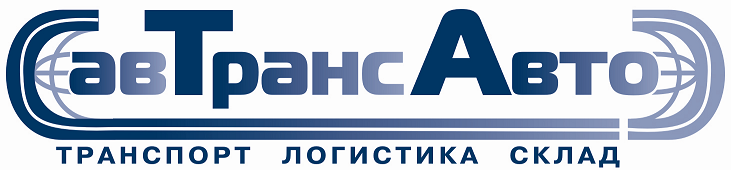 пр-т. 40 лет Победы, 85/4тел. +7 (863)201-71-71ИНН 6164285910, КПП 616701001Р/сч 40702810102000000671ФКБ «Юниаструм Банк» г. Ростов-на-ДонуБИК 046015223  К/сч 30101810500000000223Все пункты обязательны для заполнения!!!ЗАЯВКА НА ЗАКАЗ ТРАНСПОРТНОГО СРЕДСТВА №_______ г. Ростов-на-Дону              	                                                                                             «       »			20____г.Условия перевозки:- Минимальный заказ ТС составляет 3+1(три часа работы +1 час подачи)  - Груз принимается к перевозке под пломбой грузоотправителя (либо без таковой) без пересчета грузомест и сверки с сопроводительными документами. - Отправитель обязан передать водителю надлежаще оформленные документы для перевозки груза ТТН (по форме 1-Т) в количестве 4 штук.Данная заявка подтверждает факт заключения договора перевозки груза. С условиями договора перевозки ознакомлен(а) и согласен(а) С тарифами и условиями на доставку грузов ознакомлен(а) и согласен(на).ПОДПИСИ СТОРОН:Плательщик (Заказчик):Плательщик (Заказчик):Плательщик (Заказчик):Плательщик (Заказчик):Плательщик (Заказчик):Плательщик (Заказчик):Плательщик (Заказчик):Плательщик (Заказчик):Плательщик (Заказчик):Плательщик (Заказчик):НаименованиеИНН/КППЮридический адресТел/факсГрузоотправитель:Грузоотправитель:Грузоотправитель:Грузоотправитель:Грузоотправитель:Грузоотправитель:Грузоотправитель:Грузоотправитель:Грузоотправитель:Грузоотправитель:НаименованиеИНН/КППЮридический адресФакт. адрес загрузкиТел/факс, Конт. лицоГрузополучатель:Грузополучатель:Грузополучатель:Грузополучатель:Грузополучатель:Грузополучатель:Грузополучатель:Грузополучатель:Грузополучатель:Грузополучатель:НаименованиеЮридический адресФакт. адрес выгрузкиТел/факс, Конт. лицоТип транспортного средства Газель 1,5 тонныТип транспортного средства Газель 1,5 тонныТип транспортного средства Газель 1,5 тонныТип транспортного средства Газель 1,5 тонныТип транспортного средства Газель 1,5 тонныТип транспортного средства Газель 1,5 тонныТип транспортного средства Газель 1,5 тонныТип транспортного средства Газель 1,5 тонныТип транспортного средства Газель 1,5 тонныТип транспортного средства Газель 1,5 тонныКоличество ТСВес грузовых мест Вес грузовых мест кгХарактер грузаХарактер грузаВид загрузкизадняязадняяВид выгрузкизадняязадняяДата и время подачи транспортного средстваДата и время подачи транспортного средстваДата и время подачи транспортного средстваДата и время подачи транспортного средстваДата и время подачи транспортного средства20____ г.20____ г.20____ г.20____ г.20____ г.Дата и время разгрузки транспортного средстваДата и время разгрузки транспортного средстваДата и время разгрузки транспортного средстваДата и время разгрузки транспортного средстваДата и время разгрузки транспортного средства20____ г.20____ г.20____ г.20____ г.20____ г.Особые отметки/доп. информацияОсобые отметки/доп. информацияОсобые отметки/доп. информацияОсобые отметки/доп. информацияОсобые отметки/доп. информацияСтоимость перевозкиСтоимость перевозкиСтоимость перевозкиСтоимость перевозкиСтоимость перевозкирублей 00 копеек с НДСФорма оплаты Срок оплатыСрок оплатыСрок оплатыСрок оплатыФИО ВодителяПаспортные данные водителяПаспортные данные водителяМарка/гос. номер тягача/полуприцепа Марка/гос. номер тягача/полуприцепа Марка/гос. номер тягача/полуприцепа Марка/гос. номер тягача/полуприцепа Заказчик_______________________________________________________________ /__________________/м.п.                                                   «______» ______________ 20_____ гПеревозчикООО «СавТрансАвто»__________________/__________________/м.п «______» ______________ 20_____ г